Руководителям ОУ, координаторам по работе с молодыми педагогамиУважаемые коллеги!МАУ ИМЦ и МАОУ СОШ № 44 г. Томска приглашают педагогов-наставников и молодых педагогов со стажем работы до 5-ти лет принять участие в Конкурсе «Две звезды: наставник и молодой педагог», который пройдет с 16.11.20 г. по 15.01.21 г. в рамках муниципальной сети по методическому сопровождению молодых педагогов г. Томска. (Положение во вложенном файле).В Конкурсе принимают участие команды (педагог-наставник и подшефный начинающий педагог). Количество педагогов, членов команды, не должно превышать 3-х человек.Конкурс проводится по следующим номинациям:видеоотчет «Один день из жизни педагога-наставника и начинающего педагога»;слайд-шоу «Мы с наставником вдвоем…»;видео-коллаж «Наставник и молодой педагог: лестница профессионального роста»;слайд-шоу «Наставничество: в шутку и всерьез»;видео-реклама «Самый классный наставник».Заявки на участие и конкурсные материалы принимаются до 10 января 2021 г. в электронном виде на E-mail: Skoobka@mail.ru  с пометкой «Две звезды» (Приложение 1 к Положению).            Координатор Конкурса: Скобинова Екатерина Александровна, зам. директора по НМР МАОУ СОШ № 44, т. 46-77-92; 8-905-990-60-37.Исп. Кан Л.И.43-05-24Положение о муниципальном конкурсе «Две звезды: наставник и молодой педагог»1. Общие положения1.1. Настоящее Положение о муниципальном конкурсе «Две звезды: наставник и молодой педагог» (далее Конкурс) определяет цели и задачи Конкурса, условия участия, сроки и этапы его проведения, требования к конкурсным материалам, состав оргкомитета и жюри.   1.2. Организаторами Конкурса являются Муниципальное автономное учреждение информационно-методический центр (МАУ ИМЦ) г. Томска и Муниципальное автономное общеобразовательное учреждение средняя общеобразовательная школа № 44 г. Томска.1.3. Конкурс проводится в соответствии с планом мероприятий муниципальной сети по методическому сопровождению молодых педагогов г. Томска.1.4. Вся информация о Конкурсе размещается в сети Интернет на сайте МАУ ИМЦ г. Томска.2. Цели и задачи Конкурса2.1. Цель: повышение престижа наставничества.	2.2. Задачи:стимулировать наставническую деятельность педагогов, ориентированную на личностную и творческую самореализацию в методическом сопровождении молодых педагогов; развивать и совершенствовать профессиональные компетенции (в т. ч. коммуникативные, ИКТ-компетенции) педагогов; способствовать взаимодействию профессиональных команд (педагог-наставник - начинающий педагог) и успешной адаптации начинающих педагогов.3. Участники КонкурсаК участию в Конкурсе приглашаются педагоги-наставники и начинающие педагоги со стажем работы до 5 лет в образовательных организациях г. Томска.3.2.В Конкурсе принимают участие команды (педагог-наставник и подшефный начинающий педагог). Количество педагогов, членов команды, не должно превышать 3-х человек.Организация и проведение КонкурсаКонкурс проводится с 16.11.2020 г. по 15.01.2021 г. в заочной форме в два этапа:Первый этап: с 16.11.20 г. по 10.01.21 г.Участники Конкурса готовят материал в электронном виде по одной или нескольким предложенным темам (номинациям) в соответствии с требованиями, представленными в п. 5 настоящего Положения, отправляют Заявку (Приложение 1) на участие в Конкурсе с обязательным указанием ссылки на размещенный в сети Интернет конкурсный материал. Заявки принимаются по адресу: Skoobka@mail.ru Второй этап: с 11.01.21 г. по 15.01.20 г.Обработка всех поступивших конкурсных материалов, подведение итогов Конкурса.4.2. Конкурс проводится по следующим номинациям:видеоотчет «Один день из жизни педагога-наставника и начинающего педагога»;слайд-шоу «Мы с наставником вдвоем…» (в формате Power Point);видео-коллаж «Наставник и молодой педагог: лестница профессионального роста»;слайд-шоу «Наставничество: в шутку и всерьез» (в формате Power Point);видео-реклама «Самый классный наставник».5. Требования к предоставляемым материалам Конкурса5.1. Видеоматериалы могут быть сняты на мобильный телефон или видеокамеру. Видеоматериал должен иметь голосовое сопровождение (комментарий). Продолжительность видео – до 3-х минут. 5.2. Слайд-шоу, выполненные в программе Power Point, должны соответствовать следующим требованиям:наличие титульного листа (с указанием ФИО авторов, полного названия ОО, темы номинации конкурса.);на последнем слайде указываются источники информации (при наличии таковых);объем презентации 15 - 20 слайдов;текстовые блоки должны быть краткими и информативными;отсутствие орфографических, грамматических и стилистических ошибок в тексте;вся презентация должна быть выдержана в едином стиле. 6. Критерии оценивания конкурсных материалов6.1. Видеоматериалы оцениваются по следующим критериям:соответствие материала теме выбранной номинации (2 балла);соответствие требованиям к видеоматериалам, изложенным в п. 5.1 данного Положения (2 балла);творческий подход (6 баллов);раскрытие темы номинации (5 баллов);уровень изложения и художественный стиль (5 баллов).Максимальное количество баллов – 20.6.2. Слайд-шоу оцениваются по следующим критериям:соответствие представленного материала теме номинации (2 балла);соответствие требованиям к слайд-шоу, изложенным в п.5.2 данного положения (5 баллов);творческий подход (5 баллов);раскрытие темы номинации (5 баллов);авторский подход к раскрытию темы номинации (3 балла).Максимальное количество баллов – 20.	7. Состав и полномочия оргкомитета и жюри Конкурса7.1. Для организационно-методического сопровождения Конкурса и в целях достижения объективности в процессе выбора победителей создается оргкомитет и жюри.7.2. Оргкомитет Конкурса:определяет условия и сроки проведения Конкурса;размещает информацию о проведении и итогах на сайте МАУ ИМЦ;принимает заявки на участие в Конкурсе (в соответствии с Приложением 1 данного Положения);готовит дипломы и сертификаты для участников Конкурса.7.3. Состав Оргкомитета Конкурса:Кан Любовь Ивановна, методист МАУ ИМЦ г. Томска, куратор клуба «Молодой специалист»;Скобинова Екатерина Александровна, зам. директора по НМР МАОУ СОШ № 44 г. Томска.7.4. Члены жюри: оценивают конкурсные материалы в соответствии с критериями п. 6 данного положения после окончания приёма работ в сроки, регламентированные п. 4;определяют победителей в каждой номинации.7.5. Состав жюри:Зеленковская Юлия Александровна, зам. директора по ВР МАОУ СОШ № 44;Усанова Наталья Ильинична, зам. директора по УР, учитель истории и обществознания МАОУ СОШ № 44;Маханова Надежда Николаевна, учитель физической культуры МАОУ СОШ № 44;Ларкович Любовь Юрьевна, учитель биологии МАОУ СОШ № 44;Метальникова Лариса Ивановна, учитель английского языка МАОУ СОШ № 44;Хилькевич Светлана Владимировна, учитель начальных классов МАОУ СОШ № 44;Николаева Елена Николаевна, учитель русского языка и литературы МАОУ СОШ № 44.8. Подведение итогов Конкурса 8.1. В каждой номинации определяется 1 победитель.8.2. Победители Конкурса награждаются дипломами.8.3. Все участники Конкурса получают сертификаты.  Контакты:Скобинова Екатерина Александровна, зам. директора по НМР МАОУ СОШ № 44 г. Томска. Т. 46-77-92; 8-905-990-60-37.Приложение 1.ЗаявкаЗаявка подается на E-mail: Skoobka@mail.ru с пометкой «Две звезды». Заявки принимаются до 31 декабря 2020 г.Форма заявкиПримечание: в заявке просим сохранять табличную форму заполнения.АДМИНИСТРАЦИЯ ГОРОДА ТОМСКАДЕПАРТАМЕНТ ОБРАЗОВАНИЯМУНИЦИПАЛЬНОЕ АВТОНОМНОЕ УЧРЕЖДЕНИЕИНФОРМАЦИОННО-МЕТОДИЧЕСКИЙ ЦЕНТР г.ТОМСКА.Томск, ул. Киевская, 89  тел./факс: (3822) 55-37-97, e-mail:  imc@obr.admin.tomsk.ru.почтовый адрес: .Томск, ул. Киевская, 89ОКПО 36282132, ИНН/КПП 7017003740/701701001АДМИНИСТРАЦИЯ ГОРОДА ТОМСКАДЕПАРТАМЕНТ ОБРАЗОВАНИЯМУНИЦИПАЛЬНОЕ АВТОНОМНОЕ УЧРЕЖДЕНИЕИНФОРМАЦИОННО-МЕТОДИЧЕСКИЙ ЦЕНТР г.ТОМСКА.Томск, ул. Киевская, 89  тел./факс: (3822) 55-37-97, e-mail:  imc@obr.admin.tomsk.ru.почтовый адрес: .Томск, ул. Киевская, 89ОКПО 36282132, ИНН/КПП 7017003740/701701001    03.11.2020  № 460на  №____________ от _________________Директор  МАУ ИМЦ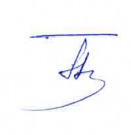 В.В. ПустоваловаНазвание ОО НоминацияЭл. ссылка на конкурсный материалФИО наставника, должностьМобильный телефонЛичная электронная почтаФИО молодого педагога, должностьМобильный телефонЛичная электронная почтаФИО молодого педагога, должность(в случае участия 2-х молодых педагогов)Мобильный телефонЛичная электронная почта